De ontsnappingHeleen van Royen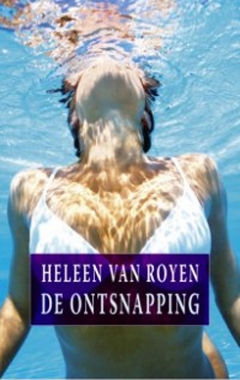 Naam: Marit KoopsInleverdatum: 9 november Klas: THBO SAW 2 oaLob’er: Saskia FaberDocente Nederlans: Saskia Faber Gegevens schrijfsterHelena Margaretha (Heleen) Kroon is op 9 maart 1965 geboren in Amsterdam. Ze is een Nederlandse romanschrijfster en columniste. Ze is de ex-vrouw van Ton van Royen en staat bekend als Heleen van Royen.  Toen ze dertien jaar oud was pleegde haar vader zelfmoord door zich in de Sloterplas te verdrinken, deze moeilijke periode heeft ze verwerkt in haar boek de gelukkige huisvrouw. Ze volgde het vwo en studeerde daarna in Utrecht aan de School voor Journalistiek. Ze studeerde in 1987 af en werkte vervolgens onder meer bij het Haarlems Dagblad en Radio Noord-Holland.In 2000 kwam haar eerste boek de gelukkige huisvrouw uit. Dit boek is in elf verschillende talen vertaald. Heleen heeft vele bekende boeken geschreven waarvan elke zelfs zijn verfilmd. Begin 2005 verhuisde ze samen met haar zoon, dochter en man naar Portugal. Op 14 januari 2013 liet Van Royen via haar uitgever laten weten dat ze ging scheiden. De scheiding is inmiddels een feit. Heleen woont nu nog steeds in portagal samen met haar partner Bart Meeldijk, die vele jaren jonger is dan haar. Ze woont nu in Portogal met haar vele jongere verloofde. 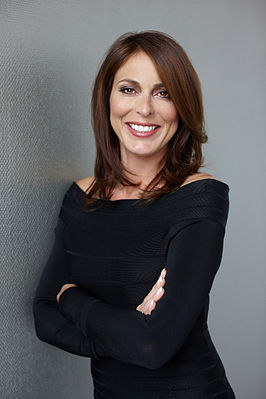 GenreDe Ontsnapping is een psychologische roman. ‘’Een psychologische roman is een literair genre waarin meer dan normaal de nadruk wordt gelegd op het innerlijk van de karakters, motieven, omstandigheden en innerlijke handelingen en gedachten die ontstaan.De roman vertelt niet alleen de verschillende gebeurtenissen, maar gaat dieper in op het waarom en waarvoor deze gebeurtenissen tot stand komen. In de manier van schrijven zijn de personages, karaktervorming en de gedachtegang van de personage belangrijker dan bij een normale roman. Een psychologische roman kan ook een “roman van het innerlijk” worden genoemd.’’ – Wikipedia In dit boek worden de personages zo diep mogelijk beschreven. Je komt veel te weten over Julia,over haar jeugd voornamelijk en over haar overleden broer Jimmy.De beknopte samenvattingDeel I Ik ga weg (blz. 13-70)
Julia de Groot vind dat ze een mislukt huwelijk heeft. De seks is slecht. De oorzaak ligt in de grootte van de penis van haar man. Hij heeft een micropenis en na de bevallingen van haar twee kinderen is Julia toch wat "ruimer" geworden. Een andere oorzaak het huishouden. Paul heeft daar vaste regels voor.  Hierdoor heeft ze weinig vrijheid. Ze overweegt om weg te gaan. Ze heeft een parttime baan bij haar vader bij wie ze als boekhouder werkt. Haar vader en moeder leven gescheiden van elkaar. Ze heeft nog een zus die veel reist en op negentienjarige leeftijd is haar broer Jimmy aan kanker gestorven. Zij zelf was toen zeventien jaar. Naarmate haar kinderen ouder worden, lijkt ze steeds meer slechte dingen van de kinderen te zien. De kinderen vragen waar ze heengaat. Ze weet het zelf niet, maar ze wil loskomen van haar huwelijk. Paul reageert woedend op de mededelingen. Maar niks houdt haar tegen. 
Op de bewuste dag neemt ze afscheid van haar kinderen. Ze gaat eerst langs haar vader en vraagt aan hem of ze de auto van Jimmy mag lenen. Vlak voor zijn dood had haar vader deze aan Jimmy cadeau gedaan. Het mag en ze rijdt ermee naar het huis van haar moeder. Die is na de dood van haar zoon fanatiek religieus geworden. Ze vertelt aan haar moeder dat ze van plan is om er tussenuit te knijpen. Uiteraard is haar moeder niet erg enthousiast. Als ze weer in de auto zit  heeft ze een gesprek met Jimmy, deze gesprekken heeft ze vaker. Bij zijn dood hadden ze samen afgesproken dat hij regelmatig contact met haar zou zoeken en haar adviezen zou geven om het leven door te komen. Jimmy heeft tijdens zijn leven een hekel aan zijn vader gekregen, toen die het gezin in de steek had gelaten. Tijdens zijn leven had hij hem daarna niet meer gezien. Julia parkeert de auto op Schiphol en loopt naar de luchthaven.

Deel II Casa de Crianca (Het huis van het Kind) (blz. 75-139)
Ze heeft geboekt voor Portugal. Op Schiphol was ze nog gebeld door de kinderen via haar mobiel. Ze wordt dagelijks vier keer gebeld. Het irriteert haar mateloos, want zo kan ze natuurlijk niet los komen. Eerst neemt ze haar intrek in een hotel in Faro. Het leven kan voor haar beginnen. Ze denkt dat alle mannen op haar zitten te wachten, maar dat pakt de eerste dag al heel verkeerd uit. Ze ziet een lekkere neger bij de balie van het hotel, hij straalt macht uit, dat trekt haar aan. Als hij zijn mobieltje vergeet, gaat ze hem achterna, maar hij toont nauwelijks belangstelling voor haar. 
De volgende dag rijdt ze naar een kustplaatsje, waar ze een peperdure villa huurt bij Eddie. Het huren van de villa kost heel veel geld, maar geld heeft ze genoeg door het belegen van het geld van haar vader. De villa ziet er erg raar uit en is veel te duur voor wat ze krijgt. Nu kan ze beginnen om mannen te zoeken, maar dat valt vies tegen. De discogangers zijn allemaal veel jonger en lijken totaal geen belangstelling voor haar te hebben. Een keertje wil een 17-jarig wel met haar zoenen.

In een discotheek ontmoet ze Lotus, een kennis van vroeger en die maakt het haar wat gemakkelijker. De cocaïne die ze krijgt, stemt haar humeur beter en in de loop van de avond ziet ze twee dwergen. Als ze ook nog een xtc-pil slikt, wordt alles nog veel rooskleuriger en ze neemt de twee Duitse dwergen Wolfgang en Heinz mee naar de villa voor seks. Maar in de villa aangekomen, wordt ze toch weer nuchter en lijken de dwergen toch niet de ideale sekspartners voor haar te zijn. Maar ja, bij hen is het vuurtje ontbrand en ze weigeren het huis te verlaten. Julia belt Eddie en vraagt hem als haar echtgenoot in de villa te komen optreden. Ze doet net alsof ze een beroemde Nederlandse actrice is, die aan het repeteren is voor een toneelstuk. Eddie komt, de dwergen maken dat ze wegkomen, maar niet nadat ze haar hebben toegevoegd dat ze toch niet van plan waren met haar te neuken, omdat ze hangtieten, een dikke kont en rimpels heeft. Dat hakt er wel in bij Julia. Omdat ze ook nog steeds wordt opgebeld door de kinderen en Paul, besluit ze het anders aan te pakken. Van een oude Portugees koopt ze een semafoon. Ze belt nog een keer dat alleen in hoognodige gevallen haar semafoon gebruikt mag worden. Haar mobiele telefoon wil ze niet langer gebruiken en ze laat de simkaart van het apparaat in zee verdwijnen. 
Deel III Romeo (blz. 145-278)
De boodschap van de dwergen heeft wel indruk gemaakt op Julia. Ze besluit zich om te laten bouwen, op advies van Lotus. Ze gaat naar plastisch chirurg in België. Die doet haar een aanbieding om voor € 15000 het een en ander aan haar lichaam te verbouwen. Als ze er foto’s voor publicatie van mogen maken, krijgt ze als bonus gecorrigeerde schaamlippen. Daar stemt ze mee in. De operaties vallen tegen qua pijn, ze is bont en bauw van de liposuctie, maar het resultaat mag er zijn. Na een maandje kan ze weer terug naar Portugal als een nieuw. Ze ziet er fantastisch uit, koopt nieuwe kleren en bikini’s en wacht af tot dat er een nieuwe categorie mannen op haar afkomt. 

Wanneer ze op een avond in een restaurant zit, vraagt een man of hij bij haar aan het tafeltje mag komen zitten. Het blijkt de neger te zijn die ze in Faro al ontmoet had, maar die toen geen oog voor haar had. Ze raken in gesprek en Julia gaat erg ver door te suggereren dat ze die avond met elkaar naar bed zullen gaan. Romeo is echter een  pornoacteur in de Amerikaanse bedrijfstak en hij vermoedt dat Julia hem daarvan kent. Ook heeft hij een escortservice, waarbij hij voor veel geld seks aan hunkerende vrouwen biedt. Julia wil hem wel inhuren, hoewel ze had verwacht dat de mannen nu wel voor haar nieuwe lichaam zouden vallen. Romeo gaat mee naar de villa van Julia. Hij doet een striptease voor haar en vooral de maat van zijn geslachtsdeel bevalt haar wel. Ze draagt hem op een offerte uit te brengen. Hij noemt een bedrag van € 6000 per week. Dat vindt ze erg veel, maar ze heeft het er voorover. In ieder geval blijft Romeo in de villa slapen en tegen de ochtend komt het tot de eerste vrijpartij. Voor Julia gaat er een wereld open en ze geniet met volle teugen. Het gebeurt dan ook enkele keren achter elkaar. Ze weet nu wat ze al die tijd gemist heeft.
Intussen praten beiden met elkaar en Julia schrijft haar grote geheim op de laptop van Romeo.
Negentien jaar geleden heeft Jimmy aan haar gevraagd hem te helpen met euthanasie. Zijn moeder was van mening dat je de hand van God niet mocht helpen en was er eigenlijk tegen geweest. Op de ochtend dat de formele euthanasie zou plaatsvinden, gaat Julia naar de kamer van Jimmy. Die vraagt haar hem met een kussen te doden. Eerst laat hij haar nog een gedicht van de Finse dichter Turkka voorlezen, dat als inhoud de naderende dood heeft. Daarna smoort ze hem. Hij belooft haar voor zijn dood dat hij voor haar als een gids in het leven zal zijn en dat ze elk moment van de dag moet genieten. Even stribbelt Jimmy nog tegen, maar dan kan ze hem toch om het leven brengen. Hij ligt er verder vredig bij; blijkbaar komt er geen onderzoek naar de doodsoorzaak. Romeo praat met Julia hierover. Hij is de enige die dit weet. Jimmy heeft Julia eerst nog gewaarschuwt dat Julia niks mocht vertellen, laat staan tegen een pornoacteur, Jimmy is boos en laat zich niet meer zien.  Dan na zeventien dagen komt er toch min of meer de klad in hun relatie. Julia wil weer terug naar haar kinderen. Op de dag van het afscheid komt Romeo haar slaapkamer binnen en hij neemt haar ruw van achteren (anale seks). Ze beschouwt dat als een verkrachting. Het maakt het afscheid wat gemakkelijker, vindt Romeo. Als Julia naar een reisbureautje gaat om een terugvlucht naar Nederland te boeken, merkt ze dat al haar geld en haar credit cards gestolen zijn. Ze heeft helemaal niets meer en ze moet een oude vriend van Jimmy bellen om te regelen dat ze weer over geld beschikt en een ticket kan bestellen. Die is bereid dat te doen en zo kan ze naar Nederland terug vliegen.



Deel IV Paul (blz. 283-295)
Patrick komt haar ophalen van schiphol, de beste vriend van Jimmy. Ze is hem dankbaar dat hij haar heeft willen helpen met geld. Romeo heeft haar credit card inmiddels voor € 6000 geplunderd (het bedrag dat ze afgesproken hadden voor een week escort) Ze drinken wat met elkaar op Schiphol Plaza. Maar Patrick is een te gewone man voor haar. Vroeger was hij al verliefd op haar, maar ook toen zag ze hem niet zitten. Hij zet haar thuis af en Isabel doet open. Eerst herkent ze haar moeder nauwelijks, maar dan is ze toch wel blij dat haar moeder weer terug is. Ze gaan samen naar Jim. Die is nog steeds een beetje boos. 
Maar de reactie van Paul verrast haar het meest. Hij is nog steeds boos en verwijt haar van alles. De kinderen willen wel dat ze blijft, maar als ze samen zijn, vertelt Paul haar iets over de vriendin van Julia’s vader, die inmiddels een beroerte heeft gehad. De vader van Julia is op haar verzoek er even tussenuit gegaan, op vakantie naar Thailand en heeft daar Mae ontmoet. Ze is 28 jaar, mooi en zorgzaam. Paul en deze Mae hebben elkaar in de afgelopen weken beter leren kennen en daarna elkaar getroost. Paul voelt meer voor deze nieuwe vlam en weigert Julia een nieuwe kans te geven. Ze probeert het nog een keer, maar Paul antwoordt dat hij weet hoe ze in elkaar steekt. TitelverklaringDe titel van het boek heet ‘De ontsnapping’ dit verwijst ernaar dat Julia de Groot even haar leven wilt ontvluchten. De reden voor de ontsnapping is haar huwelijk en de kleine penis van haar echtnoot.Haar wens is een man te ontmoeten met een groot geslachtsdeel, pas daarna wil ze weer terugkeren naar haar gezin. Uiterlijke vormgeving             Bibliografische gegevens     Naam van de schrijver voluit: Helena Margaretha (Heleen) KroonAuteur: Heleen van RoyenTitel: De OntsnappingUitgeverij: HVRPlaats van de uitgave: /Druk: elfde druk 2009Jaar: 2006Aantal bladzijdes: 296Thema en motieven                                                  Motieven:Seksualiteit: Het seksleven van Paul en Julia staat op een erg laag pitje. Ze doen het bijna nooit meer en Julia wil juist dat het vaker gebeurd. Ook speelt een grote rol in het verhaal de lengte van het geslachtsdeel van Paul. Paul heeft een kleine penis wat Julia irriteert. Ze heeft vroeger veel vriendjes gehad met kleine penissen en nu wil ze met iemand naar bed die een grote penis heeft, deze man vind ze uiteindelijk: Romeo.Midlifecrisis: Julia zit in een midlifecrisis. Ze gooit haar leven om door afstand te nemen van al haar verplichtingen als echtgenote, moeder en werknemer. De dood: Julia draagt al jaren een groot geheim met haar mee, namelijk de dood van haar broer Jimmy. Jimmy en Julia hadden een hele hechte broer en zus band. De dood van haar broer is volgens iedereen op een natuurlijke manier gebeurd. Maar niemand weet dat Julia de opdracht van Jimmy heeft gekregen om een kussen op zijn gezicht te drukken, Jimmy heeft hiervoor gekozen, omdat zijn moeder het niet eens is met de euthanasie die Jimmy heeft gekozen. Hun moeder is namelijk erg gelovig.  Uiteindelijk verteld Julia het aan Romeo, met behulp van de laptop waar ze alles op uitgetypt heeft. Schuldgevoel: Julia heeft een schuldgevoel wat steeds erger word. de dood van haar broer Jimmy is een groot schuldgevoel, want het voelt voor haar alsof ze hem heeft vermoord. Ook heeft ze een schuldgevoel als moeder. Zo laat ze haar kinderen in de steek terwijl Julia in Portugal zit en vergeet ze de verjaardag van haar zoontje. Ook verscheurt ze de foto’s van haar kinderen om echt los te komen. Over al deze dingen voelt ze zich erg schuldig. Thema:De seksualiteit die Julia mist in haar leven. Ze wil een man die haar kan bevredigen met een grote penis. Ze beleeft een midlifecrisis. Ook speelt schuldgevoel een belangrijke rol. Julia voelt zich schuldig over de dood van haar broer die ze eigenlijk heeft vermoord, en het in de steek laten van haar kinderen. Spanning        Het is een roman, dus natuurlijk is er minder spanning in dit boek dan bij een thriller. Maar Heleen van Royen heeft wel enkele spanningen in dit boek weten te brengen. De oorspronkelijke doodsoorzaak van Jimmy vind ik na mijn beleving best spannend. Julia en Jimmy hebben vele gesprekken en je merkt ook echt dat ze een goede broer/zusband hebben met elkaar en als Jimmy Julia vraagt om een kussen op zijn gezicht te drukken en zij dat werkelijk ook doet, dit is een van de spanningen van het boek.Ook is er spanning tussen Julia en Romeo, want wat zal er nu gebeuren met Julia en Romeo. Zal er iets ontstaan naast de seks, misschien wel een relatie. Je zit aardig in de spanning als Julia verkracht word bij het afscheid van Romeo en haar en dat ze daarna beroofd is.Aan het einde van het boek kom je erachter dat Paul een affaire heeft met de vriendin van zijn schoonvader, Mae. Zal Paul dit beëindigen en met Julia verder gaan? Of geeft hij Mae niet zomaar op.                Perspectief (vertelwijze) Het boek word uit één perspectief verteld, namelijk de ik-verteller. Alles word in de o.t.t verteld. Alles word verteld uit de ogen van Julia. Hierdoor heb je een beter inzicht op de hoofdpersoon. Maar natuurlijk heb je een minder goed beeld van Paul, Romeo wat zij voelen voor Julia. Maar de schrijfster heeft het goed gedaan. Je merkt wel deels wat de twee mannen voelen voor Julia, hoe zij zich voelen. Maar dat zul je nooit helemaal weten. Ook komen er twee flashbacks in voor, over Jimmy. Dit gebeurd dus in de o.v.t.Tijd  Het boek is in 2006 geschreven. Er word gesproken over euro’s dus het boek is vanaf 2002 geschreven. Ik merk verder niks over gebeurtenissen waarvan je kunt afleiden dat het precies in dat jaar is geschreven. Het boek had net zo goed in 2016 geschreven kunnen zijn.          Ruimte                     Het verhaal speelt zich op twee verschillende plaatsen af. In Nederland speelt het zich af in Amsterdam, in het huis van Julia en Paul. Als Julia vertrekt speelt het zich af in Portugal in de Algarve. Het grootste gedeelte speelt zich af in de Algarve als Julia Amsterdam heeft verlaten. Ook speelt er een klein deel van het verhaal zich af in Faro. Julia slaapt in een hotel in Faro als ze in Portugal is. Daar ziet ze Romeo ook voor het eerst, maar Romeo ziet haar niet staan. Ook speelt een klein deel zich af in België. Een Belgische kliniek. Want Julia wil zich laten ombouwen om er mooier uit te zien en om meer mannelijke aandacht te krijgen.              Figuren (personen)       Julia:  Ze voelt zich erg eenzaam en ze wil een beter seksleven, helaas kan haar man Paul haar dit niet geven, want Paul heeft volgens haar een micropenis. Ze heeft last van haar geweten (Jimmy) en lijkt psychisch niet in orde, omdat ze met haar dode broer praat die er helemaal niet is. Met haar lichaam is ze ook niet tevreden. Ze heeft op alles van zichzelf wat aan te merken en laat zich ombouwen. In het gezinsleven lijkt het haar ook steeds minder goed af te gaan. Ze kan niet meer van haar eigen kinderen genieten en ergert zich dood aan haar man. Paul: De man van Julia, hij houdt van discipline en regelmaat. Hij is gek op zijn kinderen en houd van zijn vrouw. Het enige mankement is dat hij een micropenis heeft en zijn vrouw niet kan bevredigen. Hij is de standaard man in het huis.                      Romeo: Een slimme donkere man. Hij is een pornoacteur en verdient extra geld aan zijn escortservice. Julia lijkt even wat meer voor hem te betekenen als hij haar helpt met haar geestelijke problemen. Uiteindelijk verlaat hij Julia door haar te verkrachten en steelt haar creditcard. Jimmy: Jimmy was de broer van Julia. Hij was negentien jaar toen hij overleed. Hij had kanker en heeft om een euthanasieverklaring gevraagd, omdat hij teveel pijn had. Zijn moeder is zwaar gelovig en stond hier niet achter. Hierdoor heeft Jimmy aan Julia gevraagd of hij haar de dag waarop zijn euthanasie in zou gaan, gevraagd of Julia een kussen op zijn hoofd wou drukken. Hierdoor leek het op een natuurlijke dood. Jimmy is het geweten van Julia en volgt haar nog steeds. Hij geeft haar adviezen en praat met haar.  Maatschappelijk perspectief De tijd waarin het verhaal zich afspeelt is ongeveer 2006, want toen is het boek geschreven. Er word niet echt een tijd genoemd waarhet verhaal zich afspeelt, dus ga ik uit van 2006, omdat het boek toen is geschreven.De maatschappij zag er voor het grootste deel hetzelfde uit als de tijd van nu. Enkele verschillen van de maatschappij van toen en nu zijn:In 2015 word de maatschappij veel meer beïnvloed door de technologie, denk maar aan social media. Wij weten meestal binnen een half uur al wat de schade is van een aardbeving, via nu.nl of het rtl nieuws. Wij zijn van alles al zo snel op de hoogte.Onze maatschappij word ook veel beïnvloed door andere culturen, denk maar aan de (economische) vluchtelingen die naar ons land vluchten, in 2006 was kwamen er natuurlijk ook vluchtelingen naar Nederland. Denk aan mensen uit Irak, Afghanistan etc. Onze cultuur word veranderd, omdat wij in Nederland steeds meer rekening moeten houden met andere mensen uit andere culturen, denk maar aan het sinterklaasfeest. Dat is in de loop van de jaren zo enorm veranderd, omdat mensen van buiten Nederland en mensen die in Nederland wonen zich ermee gaan bemoeien, want het doet hun denken aan de slavernij, misschien moeten mensen niet zo snel gaan oordelen over tradities die wij al eeuwen hier vieren. Maatschappelijke Perspectief en personages6)  Vind je dat dit verhaal een maatschappelijk onderwerp behandelt? Zo ja: welk onderwerp is dat dan volgens jouw?ja, in dit verhaal wordt een maatschappelijk probleem behandeld. De midlifecrisis is geen maatschappelijk probleem. Iedereen van rond de 40 jaar komt in de midlifecrisis. Het hoort bij het leven, dus het is geen maatschappelijk probleem want wij hebben er geen last van. Wel word er een ander maatschappelijk probleem behandeld en dat is de dood. De broer van Julia is overleden. Julia heeft nog steeds moeite met zijn dood. Vele mensen die een dierbaar iemand zijn verloren hebben veel moeite met dit verlies, jaarlijks worden er herdenkingen gehouden voor mensen die wij zijn verloren.Denk aan:Pink ribbon (mensen die zijn overleden aan borstkanker) er word veel aandacht besteed aan dit goede doel en er is een speciale week dat wij als Nederland bij stil staan.Dodenherdenking (alle doden die zijn omgekomen tijdens een oorlog) de meeste herdenken de doden van de tweede wereldoorlog, maar ook vele herdenken omgekomen soldaten die vechten in Afghanistan etc.Voor wie steek jij een kaarsje aan (hierin steekt iedereen een kaarsje aan voor iemand die hij/zij mist doordat diegene er niet meer is)8) Welke zaken herken je in het verhaal die zich ook in ons dagelijks leven afspelen?Kanker  deze vreselijke ziekte kost nog dagelijks vele mensen het leven, ook komen er dagelijks nieuwe mensen bij die deze ziekte moeten overwinnen.Midlifecrisis dit komt ook dagelijks voor, alle mensen rond de 40 jaar hebben te maken met deze levensfase. Break up (relatie) dit komt natuurlijk ook dagelijks voor. Vele harten worden gebroken, omdat iemand of beide uit de relatie een break up willen.Schrijfstijl      De schrijfstijl van Heleen is erg fijn om te lezen. Je leest het boek erg makkelijk. Ze verwerkt in het boek enkele problemen die iedere getrouwde vrouw wel heeft en natuurlijk zit er ook wel enige humor in. Ze gebruikt ook geen moeilijke woorden, waardoor het boek makkelijk te begrijpen is.                                                            Je mening over het gelezen boek                           Ik vind het een erg leuk boek! Het is makkelijk leesbaar, waardoor je door wilt blijven lezen. De dosis humor die Heleen aan het boek toevoegt werkt ook goed mee. De manieren hoe zij een situatie beschrijft  lijkt alsof je er zelf bij bent. En natuurlijk zijn de onderwerpen best boeiend en vooral voor getrouwde vrouwen in een midlifecrisis nogal herkenbaar, denk ik. 